Выпускной бал 2018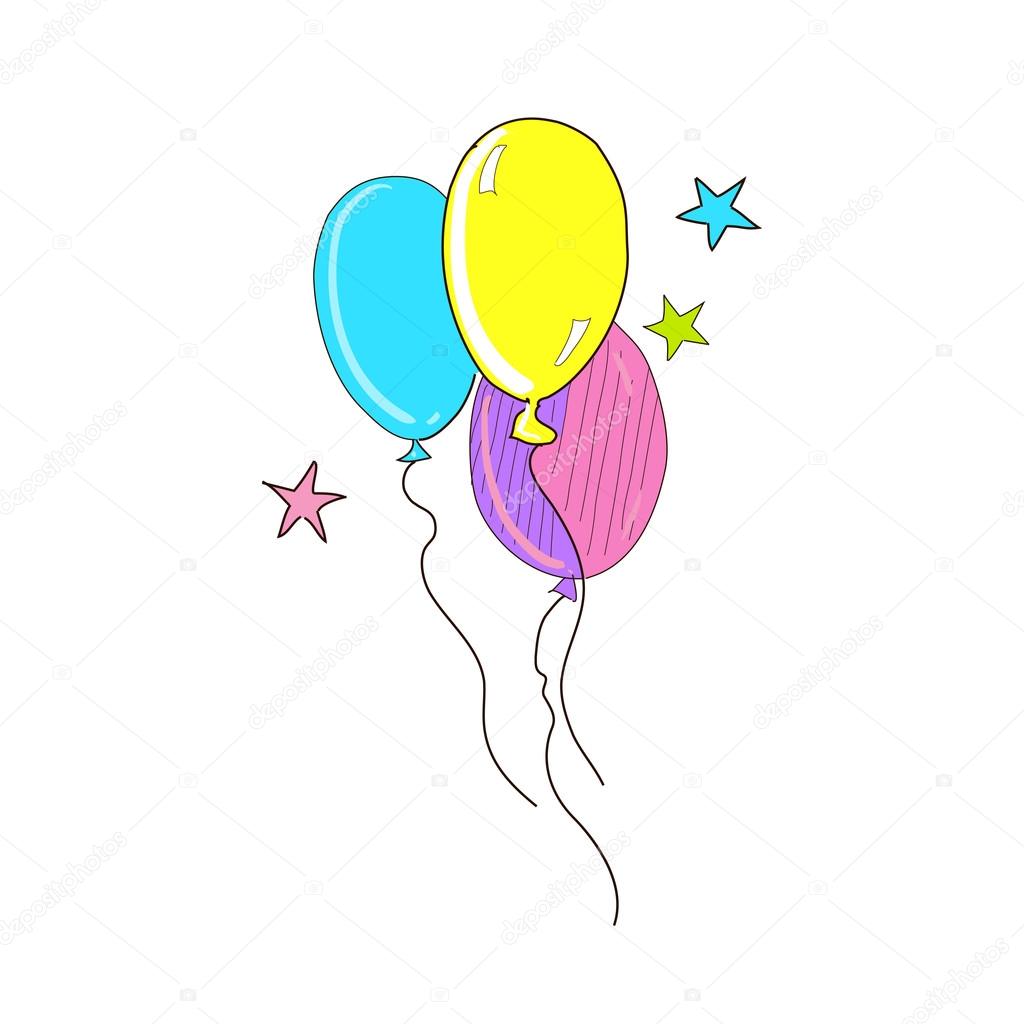 Выпускной бал – всегда очень  волнительный  момент!  8 и 15 июня мы расставались с нашими любимыми детишками  группы «Колобок» и группы «Затейники».  Мы провожали их в школу, в большую жизнь!       С напутственными словами к выпускникам обратилась заведующая Ходова Раиса Маирбековна, пожелав им доброго пути и больших успехов в учёбе, а родителям терпения и выдержки.       Стараниями музыкального руководителя Чекоевой Светланы Михайловны эти выпускные балы были невероятно интересными, красивыми и запоминающимися! Благодаря удачно написанному сценарию и удачно подобранным актерам (Пухова О.С., Беркаева И.М., Лазарова А.В., Тагзиева З.Б.) утренники превратились в чудесные сказочно-романтические балы! Дети подготовительных к школе групп порадовали своих педагогов (Дидарову З.У., Цалоеву Г.В., Дулаеву И.Ю., Келехмаеву А.А.)и родителей своими знаниями и талантами. Они интригующе танцевали танго, играли  в коммуникативные игры, кружились в «дошкольном» вальсе.       Особое веселье подарили мамы и папы, участвовавшие в конкурсах.       Еще одним трепетным моментом было трогательное выступление детей с ОВЗ со своим педагогом Сторожук Инной Витальевной. Свой песенный номер они адресовали выпускникам.        И конечно же не обошлось без традиционных воздушных шаров с загаданными желаниями.       Желаем здоровья и удачи нашим дорогим и любимым выпускникам! Приходите в нашу любимую «Радугу»,  в которой царит мир тепла, заботы и ласки! Мы всегда будем вам рады! 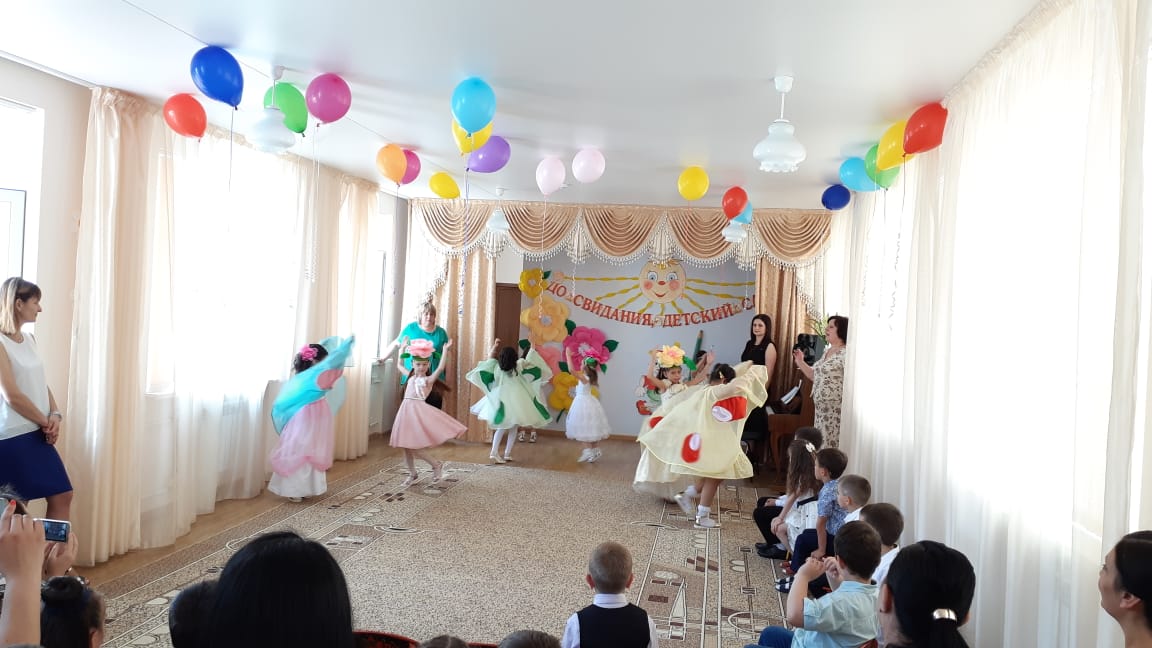 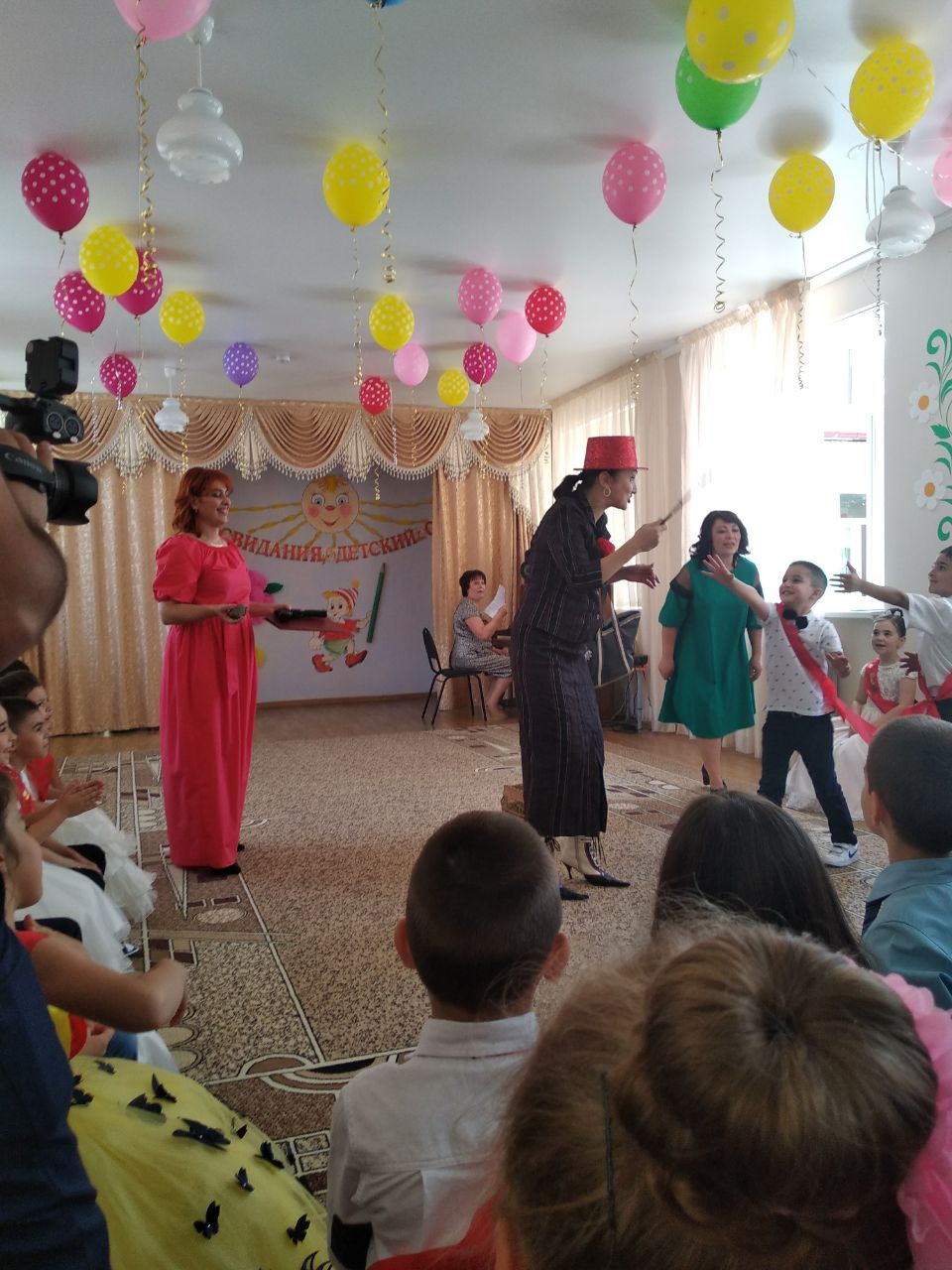 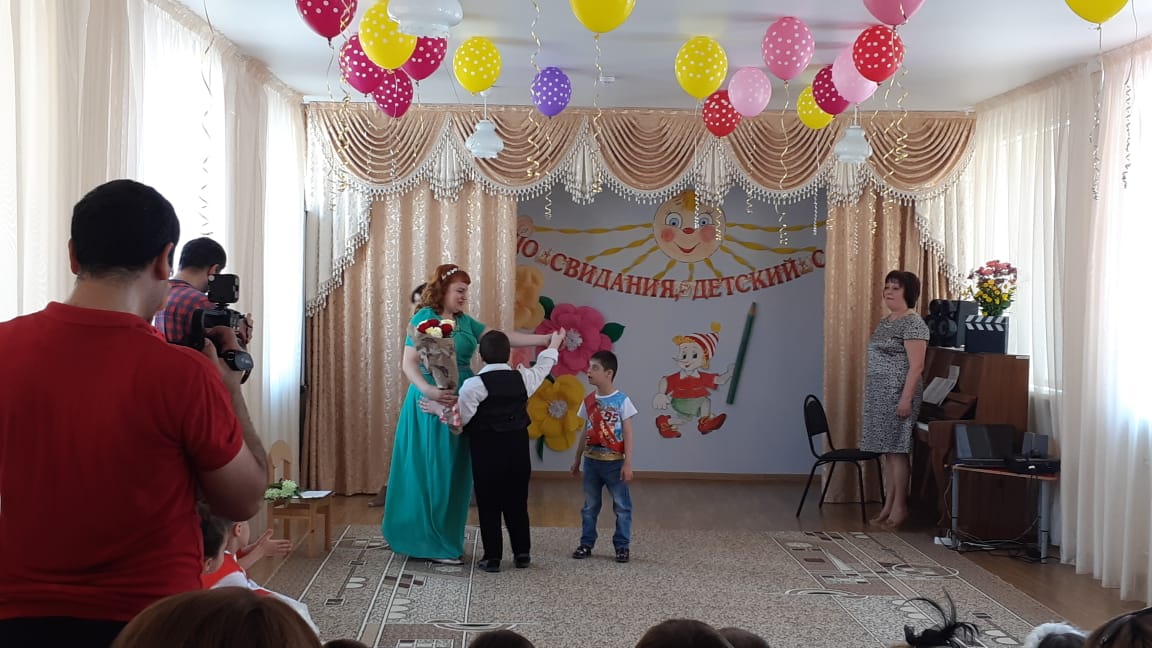 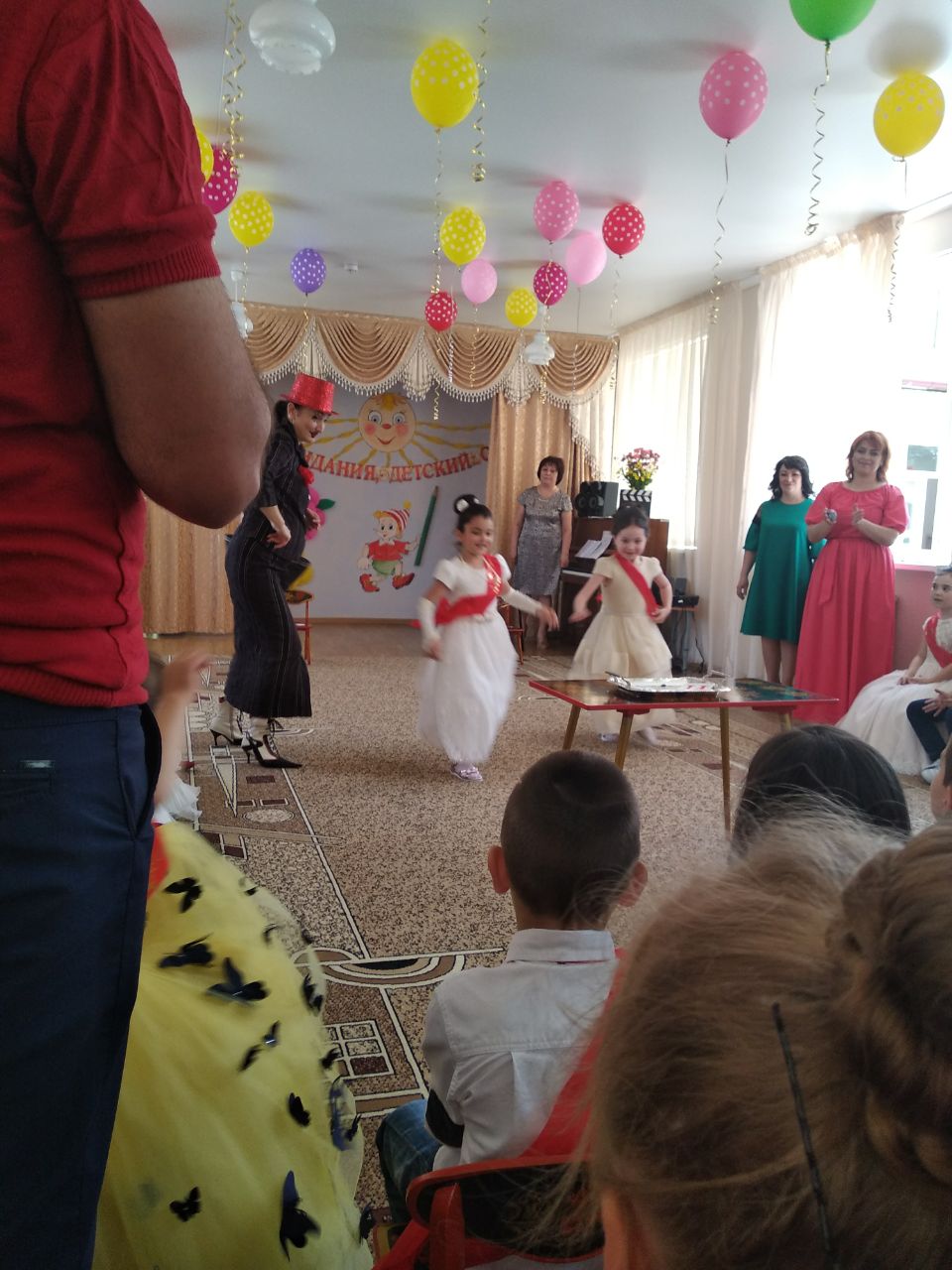 